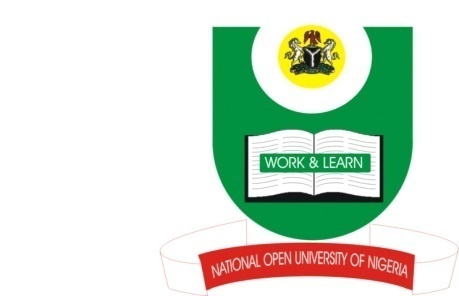 NATIONAL OPEN UNIVERSITY OF NIGERIA14-16 AHMADU BELLO WAY, VICTORIA ISLAND LAGOSSCHOOL OF HEALTH SCIENCESSEPTEMBER/OCTOBER 2015 EXAMINATIONCOURSE CODE: 	NSS412COURSE TITLE:  	HEALTH ECONOMICSTIME ALLOWED:	2HOURS INSTRUCTION:  	ANSWER ALL QUESTIONS Question 1What are the concepts that inform Health Economics? 	5 marksDescribe briefly the inter-relationship between health and socio-economic situations of a country. 			10 marksQuestion 2State the concepts of demand and supply in Health Care.	4 marksGive the reasons why need for Health Care exceeds effective demand.	5 marksDescribe briefly the Health Care pyramid and what each level does in providing Health Care in Nigeria. 		6 marksQuestion 3Describe the economic cost of Health Care and the major things that make up these types of costs in Nigeria.		10 marksStatefive reasons for the increasing health care cost in public and private health facilities in Nigeria. 			10 marksQuestion 4Explain the term ‘Evaluation of Health Care Programmes’. 			5 marksExplain five economic reasons for Evaluation of Health Care Programmes. 5 marksBriefly describe five types of analyses used in the evaluation of Health Care Programmes. 											10 marks